Lab 1: Eggshell LabIET 330.301Kelsey BradleyM0821671INTRODUCTIONIn this lab, we were assigned the task to create a product out of eggshells. We were allowed to incorporate any other items we needed as long as the product contained eggshells. Recently, I had been searching for a homemade sugar scrub recipe online. Once I read this lab, I decided this is what I am going to make with eggshells… homemade eggshell sugar scrub for hands.TOOLS REQUIREDSugarOlive OilVitamin E OilEggshellsLavender Essential OilMeasuring Cup/UtensilsBowlsSTEPSTo begin the lab, I first had to sanitize my eggshells. To do this I boiled them on the stove for approx. 15 minutes. Once that was complete, I proceeded to crush them up as finely as possible using my hands and a spoon. I then added a cup of sugar to the bowl containing the crushed eggshells. After that, I mixed in ½ cup of olive oil and a teaspoon of vitamin E oil along with 20 drops of lavender essential oil. I then stirred it all up and placed it in a storage container.CONCLUSIONI really enjoyed completing this lab. When I first read it, I was thinking what in the world am I going to create out of eggshells. Now, I have an awesome eggshell sugar scrub for whenever my hands are really dirty. An added benefit is that it really makes my hands soft. IMAGES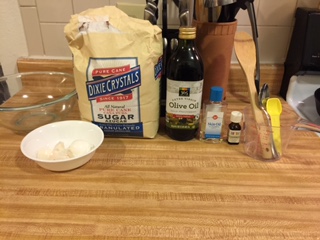 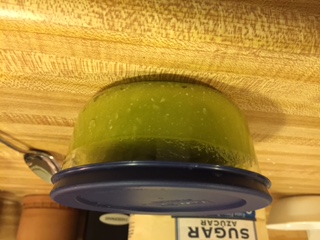 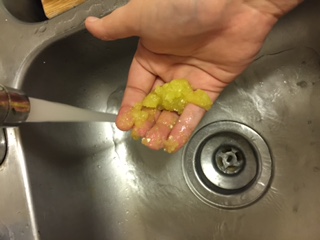 